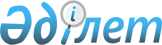 2011 - 2013 жылдарға арналған аудандық бюджет туралыПавлодар облысы Май аудандық мәслихатының 2010 жылғы 23 желтоқсандағы N 2/30 шешімі. Павлодар облысының Әділет департаментінде 2010 жылғы 30 желтоқсанда N 12-10-101 тіркелді

      Қазақстан Республикасының 2001 жылғы 23 қаңтардағы "Қазақстан Республикасындағы жергілікті мемлекеттік басқару және өзін-өзі басқару туралы" Заңының 6-бабы 1-тармағының 1)-тармақшасына, Қазақстан Республикасының 2008 жылғы 4 желтоқсандағы Бюджет кодексінің 75-бабының 2-тармағына сәйкес аудандық мәслихат ШЕШІМ ЕТЕДІ:



      1. 2011 - 2013 жылдарға арналған аудандық бюджет тиісінше 1, 2 және 3 қосымшаларға сәйкес, соның ішінде 2011 жылға мына көлемдерде бекітілсін:

      1) кірістер – 1 654 036 теңге, соның ішінде:

      салықтық түсімдер бойынша – 287 239 мың теңге;

      салықтық емес түсімдер бойынша – 5105 мың теңге;

      негізгі капиталды сатудан түсетін түсімдер – 357 мың теңге;

      трансферттердің түсімдері бойынша – 1 361 335 мың теңге;

      2) шығындар – 1 661 065 мың теңге;

      3) таза бюджеттік кредит беру – 3 427 мың теңге, соның ішінде:

      бюджеттік кредиттер – 3665 мың теңге;

      бюджеттік кредиттерді өтеу – 238 мың теңге;

      4) қаржы активтерімен жасалатын операциялар бойынша сальдо –   17 337 мың теңге, соның ішінде:

      қаржы активтерін сатып алу – 15 000 мың теңге;

      мемлекеттік қаржы активтерін сатудан түсетін түсімдер – 63 мың теңге;

      5) бюджеттің тапшылығы (профициті) – -27 793 мың теңге;

      6) бюджеттің тапшылығын қаржыландыру (профицитті пайдалану) –   27 793 мың теңге.

      Ескерту. 1-тармаққа өзгеріс енгізілді - Павлодар облысы Май аудандық мәслихатының 2011.02.21 N 1/33 (2011.01.01 бастап қолданысқа енеді); 2011.04.05 N 1/35 (2011.01.01 бастап қолданысқа енеді);  2011.07.13 N 4/38 (2011.01.01 бастап қолданысқа енеді); 2011.09.26 N 3/40 (2011.01.01 бастап қолданысқа енеді); 2011.10.31 N 2/41 (2011.01.01 бастап қолданысқа енеді); 2011.11.21 N 1/42 (2011.01.01 бастап қолданысқа енеді); 2011.12.02 N 1/43 (2011.01.01 бастап қолданысқа енеді) шешімдерімен.



      2. 2011 жылға арналған аудандық бюджетті атқару процесінде секвестрлеуге жатпайтын бюджеттік бағдарламалар тізбесі 4-қосымшаға сәйкес бекітілсін.



      3. 2011 жылға арналған аудандық бюджеттің селолық округтер бойынша бюджеттік бағдарламалар тізбесі 5-қосымшаға сәйкес бекітілсін.



      4. Облыстық бюджеттен аудан бюджетіне берілетін бюджеттік субвенцияның көлемі 2011 жылға арналған аудандық бюджетте жалпы сомасы 1029523 мың теңге болып ескерілсін.



      5. 2011 жылға жергілікті атқарушы органның резерві 700 мың теңге сомасында бекітілсін.



      6. 2011 жылға арналған ауылдық жерлерде жұмыс істейтін және мемлекеттік қызметкер болып табылмайтын әлеуметтік қамсыздандыру, білім беру, мәдениет және спорт салалары мамандарының қызметін осы түрлерімен қалалық жағдайларда айналысатын мамандардың ставкаларын салыстырғанда айлық ақы мен тарифтік ставкаларын 25 пайызға көтеру сақталсын.



      7. Осы шешімнің орындалуын бақылау мен қадағалау аудандық мәслихатының әлеуметтік-экономикалық даму және бюджет жөніндегі комиссиясына жүктелсін.



      8. Осы шешім 2011 жылдың 1 қаңтарынан бастап қолданысқа енгізіледі.      Сессия төрағасы                            М. Ахшалов      Аудандық мәслихатының хатшысы              А. Тәңірбергенов

Май аудандық мәслихатының 

(IV шақырылған ХХX сессиясы)

2010 жылғы 23 желтоқсандағы

N 2/30 шешіміне     

1-қосымша         Май аудандық мәслихатының   

(IV шақырылған XXXХІII сессиясы)

2011 жылғы 2 желтоқсандағы    

N 1/43 шешіміне        

1-қосымша            2011 жылға арналған аудандық бюджет      Ескерту. 1-қосымша жаңа редакцияда - Павлодар облысы Май аудандық мәслихатының 2011.12.02 N 1/43 (2011.01.01 бастап қолданысқа енеді) шешімімен.

Май аудандық мәслихатының 

(IV шақырылған ХХХ сессиясы)

2010 жылғы 23 желтоқсандағы 

N 2/30 шешіміне     

4-қосымша         2011 жылға арналған аудандық бюджетті атқару

процесінде секвестрлеуге жатпайтын бюджеттік

бағдарламалар тізбесі

Май аудандық мәслихатының 

(IV шақырылған ХХХ сессиясы)

2010 жылғы 23 желтоқсандағы

N 2/30 шешіміне     

5-қосымша       Май аудандық мәслихатының   

(ІV шақырылған XXXXIII сессиясы)

2011 жылғы 2 желтоқсандағы   

N 1/43 шешіміне       

2-қосымша           2011 жылға арналған ауданның селолық

округтің бюджеттік бағдарламалары      Ескерту. 5-қосымша жаңа редакцияда - Павлодар облысы Май аудандық мәслихатының 2011.12.02 N 1/43 (2011.01.01 бастап қолданысқа енеді) шешімімен.

Май аудандық мәслихатының 

(IV шақырылған ХХХ сессиясы)

2010 жылғы 23 желтоқсандағы

N 2/30 шешіміне      

2-қосымша        2012 жылға арналған аудандық бюджет

Май аудандық мәслихатының 

(IV шақырылған ХХХ сессиясы)

2010 жылғы 23 желтоқсандағы

N 2/30 шешіміне      

3-қосымша          2013 жылға арналған аудандық бюджет
					© 2012. Қазақстан Республикасы Әділет министрлігінің «Қазақстан Республикасының Заңнама және құқықтық ақпарат институты» ШЖҚ РМК
				СанатыСанатыСанатыСанатыСанатыСомасы (мың теңге)Сыныбы                     АтауыСыныбы                     АтауыСыныбы                     АтауыСыныбы                     АтауыСомасы (мың теңге)Ішкі сыныбыІшкі сыныбыІшкі сыныбыСомасы (мың теңге)ЕрекшілігіЕрекшілігіСомасы (мың теңге)I. Кірістер16540361Салықтық түсімдер28723901Табыс салығы583072Жеке табыс салығы5830703Әлеуметтік салық462681Әлеуметтік салық4626804Меншікке салынатын салықтар1790761Мүлікке салынатын салықтар1680483Жер салығы14294Көлік құралдарына салынатын салық87575Бірыңғай жер салығы84205Тауарларға, жұмыстарға және қызметтерге салынатын ішкі салықтар25462Акциздер3643Табиғи және басқа да ресурстарды пайдаланғаны үшін түсетін түсімдер10364Кәсіпкерлік және кәсіби қызметті жүргізгені үшін алынатын алымдар114608Заңдық мәнді іс-әрекеттерді жасағаны және (немесе) оған уәкілеттігі бар мемлекеттік органдар немесе лауазымды адамдар құжаттар бергені үшін алынатын міндетті төлемдер10421Мемлекеттік баж10422Салықтық емес түсімдер510501Мемлекеттік меншіктен түсетін кірістер4455Мемлекет меншігіндегі мүлікті жалға беруден түсетін кірістер44502Мемлекеттік бюджеттен қаржыландырылатын мемлекеттік мекемелердің тауарларды (жұмыстарды, қызметтерді) өткізуінен түсетін түсімдер13151Мемлекеттік бюджеттен қаржыландырылатын мемлекеттік мекемелердің тауарларды (жұмыстарды, қызметтерді) өткізуінен түсетін түсімдер131506Басқа да салықтық емес түсімдер33451Басқа да салықтық емес түсімдер33453Негізгі капиталды сатудан түсетін түсімдер35703Жерді және материалдық емес активтерді сату3571Жерді сату3402Материалдық емес активтерді сату174Трансферттердiң түсімдерi136133502Мемлекеттік  басқарудың жоғары тұрған органдарынан түсетін трансферттер13613352Облыстық бюджеттен түсетін трансферттер1361335Функционалдық топФункционалдық топФункционалдық топФункционалдық топФункционалдық топСомасы (мың теңге)Кіші функцияКіші функцияКіші функцияКіші функцияСомасы (мың теңге)Бюджеттік бағдарламалардың әкімшісіБюджеттік бағдарламалардың әкімшісіБюджеттік бағдарламалардың әкімшісіСомасы (мың теңге)БағдарламаБағдарламаСомасы (мың теңге)АтауыСомасы (мың теңге)ІІ. Шығындар166106501Жалпы сипаттағы мемлекеттiк қызметтер1992561Мемлекеттiк басқарудың жалпы функцияларын орындайтын өкiлдi, атқарушы және басқа органдар178900112Аудан (облыстық маңызы бар қала) мәслихатының аппараты13479001Аудан (облыстық маңызы бар қала) мәслихатының қызметін қамтамасыз ету жөніндегі қызметтер13479122Аудан (облыстық маңызы бар қала) әкімінің аппараты62490001Аудан (облыстық маңызы бар қала) әкімінің қызметін қамтамасыз ету жөніндегі қызметтер40824003Мемлекеттік органдардың күрделі шығыстары21666123Қаладағы аудан, аудандық маңызы бар қала, кент, ауыл (село), ауылдық (селолық) округ әкімінің аппараты102931001Қаладағы аудан, аудандық маңызы бар қаланың, кент, ауыл (село), ауылдық (селолық) округ әкімінің қызметін қамтамасыз ету жөніндегі қызметтер101041022Мемлекеттік органдардың күрделі шығыстары18902Қаржылық қызмет8745452Ауданның (облыстық маңызы бар қаланың) қаржы бөлімі8745001Аудандық бюджетті орындау және коммуналдық меншікті (облыстық маңызы бар қала) саласындағы мемлекеттік саясатты іске асыру жөніндегі қызметтер8352011Коммуналдық меншікке түскен мүлікті есепке алу, сақтау, бағалау және сату3935Жоспарлау және статистикалық қызмет11611453Ауданның (облыстық маңызы бар қаланың) экономика және бюджеттік жоспарлау бөлімі11611001Экономикалық саясатты, мемлекеттік жоспарлау жүйесін қалыптастыру және дамыту және аудандық (облыстық маңызы бар қаланы) басқару саласындағы мемлекеттік саясатты іске асыру жөніндегі қызметтер1161102Қорғаныс32441Әскери мұқтаждар3244122Аудан (облыстық маңызы бар қала) әкімінің аппараты3244005Жалпыға бірдей әскери міндетті атқару шеңберіндегі іс-шаралар324404Бiлiм беру8958271Мектепке дейiнгi тәрбие және оқыту136836123Қаладағы аудан, аудандық маңызы бар қала, кент, ауыл (село), ауылдық (селолық) округ әкімінің аппараты136836004Мектепке дейінгі тәрбие ұйымдарын қолдау136744025Мектеп мұғалімдеріне және мектепке дейінгі ұйымдардың тәрбиешілеріне біліктілік санаты үшін қосымша ақының көлемін ұлғайту922Бастауыш, негізгі орта және жалпы орта білім беру740213123Қаладағы аудан, аудандық маңызы бар қала, кент, ауыл (село), ауылдық (селолық) округ әкімінің аппараты10489005Ауылдық (селолық) жерлерде балаларды мектепке дейін тегін алып баруды және кері алып келуді ұйымдастыру10489464Ауданның (облыстық маңызы бар қаланың) білім бөлімі729724003Жалпы білім беру694828006Балаларға қосымша білім беру348969Бiлiм беру саласындағы өзге де қызметтер18778464Ауданның (облыстық маңызы бар қаланың) білім бөлімі18778001Жергілікті деңгейде білім беру саласындағы мемлекеттік саясатты іске асыру жөніндегі қызметтер7539005Ауданның (облыстық маңызы бар қаланың) мемлекеттік білім беру мекемелер үшін оқулықтар мен оқу-әдiстемелiк кешендерді сатып алу және жеткізу6923007Аудандық (қалалық) ауқымдағы мектеп олимпиадаларын және мектептен тыс іс-шараларды өткiзу233015Жетім баланы (жетім балаларды) және ата-аналарының қамқорынсыз қалған баланы (балаларды) күтіп-ұстауға асыраушыларына ай сайынғы ақшалай қаражат төлемдері2783020Үйде оқытылатын мүгедек балаларды жабдықпен, бағдарламалық қамтыммен қамтамасыз ету130006Әлеуметтiк көмек және әлеуметтiк қамсыздандыру973082Әлеуметтiк көмек81974123Қаладағы аудан, аудандық маңызы бар қала, кент, ауыл (село), ауылдық (селолық) округ әкімінің аппараты6781003Мұқтаж азаматтарға үйінде әлеуметтік көмек көрсету6781451Ауданның (облыстық маңызы бар қаланың) жұмыспен қамту және әлеуметтік бағдарламалар бөлімі75193002Еңбекпен қамту бағдарламасы22312004Ауылдық жерлерде тұратын денсаулық сақтау, білім беру, әлеуметтік қамтамасыз ету, мәдениет және спорт мамандарына отын сатып алуға Қазақстан Республикасының заңнамасына сәйкес әлеуметтік көмек көрсету5292005Мемлекеттік атаулы әлеуметтік көмек5897007Жергілікті өкілетті органдардың шешімі бойынша мұқтаж азаматтардың жекелеген топтарына әлеуметтік көмек28639010Үйден тәрбиеленіп оқытылатын мүгедек балаларды материалдық қамтамасыз ету247014Мұқтаж азаматтарға үйде әлеуметтiк көмек көрсету46701618 жасқа дейінгі балаларға мемлекеттік жәрдемақылар5010017Мүгедектерді оңалту жеке бағдарламасына сәйкес, мұқтаж мүгедектерді міндетті гигиеналық құралдарымен қамтамасыз етуге, және ымдау тілі мамандарының, жеке көмекшілердің қызмет көрсету2012023Жұмыспен қамту орталықтарының қызметін қамтамасыз ету53179Әлеуметтiк көмек және әлеуметтiк қамтамасыз ету салаларындағы өзге де қызметтер15334451Ауданның (облыстық маңызы бар қаланың) жұмыспен қамту және әлеуметтік бағдарламалар бөлімі15334001Жергілікті деңгейде халық үшін әлеуметтік бағдарламаларды жұмыспен қамтуды қамтамасыз етуді іске асыру саласындағы мемлекеттік саясатты іске асыру жөніндегі қызметтер14885011Жәрдемақыларды және басқа да әлеуметтік төлемдерді есептеу, төлеу мен жеткізу бойынша қызметтерге ақы төлеу44907Тұрғын үй-коммуналдық шаруашылық1988451Тұрғын үй шаруашылығы96805123Қаладағы аудан, аудандық маңызы бар қала, кент, ауыл (село), ауылдық (селолық) округ әкімінің аппараты1789007Аудандық маңызы бар қаланың, кенттің, ауылдың (селоның), ауылдық (селолық) округтің мемлекеттік тұрғын үй қорының сақталуын ұйымдастыру1789458Ауданның (облыстық маңызы бар қаланың) тұрғын үй-коммуналдық шаруашылығы, жолаушылар көлігі және автомобиль жолдары бөлімі1143004Азаматтардың жекелеген санаттарын тұрғын үймен қамтамасыз ету1143472Ауданның (облыстық маңызы бар қаланың) құрылыс, сәулет және қала құрылысы бөлімі93873003Мемлекеттік коммуналдық тұрғын үй қорының тұрғын үй құрылысы және (немесе) сатып алу49248018Жұмыспен қамту 2020 бағдарламасы шеңберінде инженерлік коммуникациялық инфрақұрылымды дамыту446252Коммуналдық шаруашылық49103123Қаладағы аудан, аудандық маңызы бар қала, кент, ауыл (село), ауылдық (селолық) округ әкімінің аппараты22578014Елді мекендерді сумен жабдықтауды ұйымдастыру22578458Ауданның (облыстық маңызы бар қаланың) тұрғын үй-коммуналдық шаруашылығы, жолаушылар көлігі және автомобиль жолдары бөлімі26525012Сумен жабдықтау және су бөлу жүйесінің қызмет етуі6525026Ауданның (облыстық маңызы бар қаланың) коммуналдық меншігіндегі жылу жүйелерін қолдануды ұйымдастыру200003Елді мекендерді көркейту52937123Қаладағы аудан, аудандық маңызы бар қала, кент, ауыл  (село), ауылдық (селолық) округ әкімінің аппараты43937008Елді мекендерде көшелерді жарықтандыру17588009Елді мекендердің санитариясын қамтамасыз ету1266011Елді мекендерді абаттандыру мен көгалдандыру25083458Ауданның (облыстық маңызы бар қаланың) тұрғын үй-коммуналдық шаруашылығы, жолаушылар көлігі және автомобиль жолдары бөлімі9000016Елді мекендердің санитариясын қамтамасыз ету900008Мәдениет, спорт, туризм және ақпараттық кеңістiк1550381Мәдениет саласындағы қызмет108911123Қаладағы аудан, аудандық маңызы бар қала, кент, ауыл (село), ауылдық (селолық) округ әкімінің аппараты89883006Жергілікті деңгейде мәдени-демалыс жұмыстарын қолдау89883457Ауданның (облыстық маңызы бар қаланың) мәдениет, тілдерді дамыту, дене шынықтыру және спорт бөлімі19028003Мәдени-демалыс жұмысын қолдау18528015Тарихи-мәдени мұра ескерткіштерін сақтауды және оларға қол жетімділікті қамтамасыз ету5002Спорт1545457Ауданның (облыстық маңызы бар қаланың) мәдениет, тілдерді дамыту, дене шынықтыру және спорт бөлімі1545009Аудандық (облыстық маңызы бар қалалық) деңгейде спорттық жарыстар өткiзу828010Әртүрлi спорт түрлерi бойынша аудан (облыстық маңызы бар қала) құрама командаларының мүшелерiн дайындау және олардың облыстық спорт жарыстарына қатысуы7173Ақпараттық кеңістік20436456Ауданның (облыстық маңызы бар қаланың) ішкі саясат бөлімі2724002Газеттер мен журналдар арқылы мемлекеттік ақпараттық саясат жүргізу жөніндегі қызметтер2324005Телерадио хабарларын тарату арқылы мемлекеттік ақпараттық саясатты жүргізу жөніндегі қызметтер400457Ауданның (облыстық маңызы бар қаланың) мәдениет, тілдерді дамыту, дене шынықтыру және спорт бөлімі17712006Аудандық (қалалық) кiтапханалардың жұмыс iстеуi17568007Мемлекеттік тілді және Қазақстан халықтарының басқа да тілдерін дамыту1449Мәдениет, спорт, туризм және ақпараттық кеңiстiктi ұйымдастыру жөнiндегi өзге де қызметтер24146456Ауданның (облыстық маңызы бар қаланың) ішкі саясат бөлімі17992001Жергілікті деңгейде ақпарат, мемлекеттілікті нығайту және азаматтардың әлеуметтік сенімділігін қалыптастыру саласында мемлекеттік саясатты іске асыру жөніндегі қызметтер7492003Жастар саясаты саласындағы өңірлік бағдарламаларды iске асыру500006Мемлекеттік органдардың күрделі шығыстары10000457Ауданның (облыстық маңызы бар қаланың) мәдениет, тілдерді дамыту, дене шынықтыру және спорт бөлімі6154001Жергілікті деңгейде мәдениет, тілдерді дамыту, дене шынықтыру және спорт саласындағы мемлекеттік саясатты іске асыру жөніндегі қызметтер615410Ауыл, су, орман, балық шаруашылығы, ерекше қорғалатын табиғи аумақтар, қоршаған ортаны және жануарлар дүниесін қорғау, жер қатынастары551361Ауыл шаруашылығы13516453Ауданның (облыстық маңызы бар қаланың) экономика және бюджеттік жоспарлау бөлімі4646099Республикалық бюджеттен берілетін нысаналы трансферттер есебінен ауылдық елді мекендер саласының мамандарын әлеуметтік қолдау шараларын іске асыру4646473Ауданның (облыстық маңызы бар қаланың) ветеринария бөлімі8870001Жергілікті деңгейде ветеринария саласындағы мемлекеттік саясатты іске асыру жөніндегі қызметтер5691003Мемлекеттік органдардың күрделі шығыстары2196005Мал көмінділерінің (биотермиялық шұңқырлардың) жұмыс істеуін қамтамасыз ету419007Қаңғыбас иттер мен мысықтарды аулауды және жоюды ұйымдастыру5642Су шаруашылығы17000472Ауданның (облыстық маңызы бар қаланың) құрылыс, сәулет және қала құрылысы бөлімі17000012Сумен жабдықтау жүйесін дамыту170006Жер қатынастары4741463Ауданның (облыстық маңызы бар қаланың) жер қатынастары бөлімі4741001Аудан (облыстық маңызы бар қала) аумағында жер қатынастарын реттеу саласындағы мемлекеттік саясатты іске асыру жөніндегі қызметтер4585002Ауыл шаруашылығы алқаптарын бір түрден екіншісіне ауыстыру жөніндегі жұмыстар1569Ауыл, су, орман, балық шаруашылығы және қоршаған ортаны қорғау мен жер қатынастары саласындағы өзге де қызметтер19879473Ауданның (облыстық маңызы бар қаланың) ветеринария бөлімі19879011Эпизоотияға қарсы іс-шаралар жүргізу1987911Өнеркәсіп, сәулет, қала құрылысы және құрылыс қызметі46092Сәулет, қала құрылысы және құрылыс қызметі4609472Ауданның (облыстық маңызы бар қаланың) құрылыс, сәулет және қала құрылысы бөлімі4609001Жергілікті деңгейде құрылыс, сәулет және қала құрылысы саласындағы мемлекеттік саясатты іске асыру жөніндегі қызметтер460912Көлiк және коммуникация304141Автомобиль көлiгi26681123Қаладағы аудан, аудандық маңызы бар қала, кент, ауыл (село), ауылдық (селолық) округ әкімінің аппараты26014013Аудандық маңызы бар қалаларда, кенттерде, ауылдарда (селоларда), ауылдық (селолық) округтерде автомобиль жолдарының жұмыс істеуін қамтамасыз ету26014458Ауданның (облыстық маңызы бар қаланың) тұрғын үй-коммуналдық шаруашылығы, жолаушылар көлігі және автомобиль жолдары бөлімі667023Автомобиль жолдарының жұмыс істеуін қамтамасыз ету6679Көлiк және коммуникациялар саласындағы өзге де қызметтер3733458Ауданның (облыстық маңызы бар қаланың) тұрғын үй-коммуналдық шаруашылығы, жолаушылар көлігі және автомобиль жолдары бөлімі3733008Өңірлік жұмыспен қамту және кадрларды қайта даярлау стратегиясын іске асыру шеңберінде аудандық маңызы бар автомобиль жолдарын, қала және елді-мекендер көшелерін жөндеу және ұстау3135024Кентiшiлiк (қалаiшiлiк) және ауданiшiлiк қоғамдық жолаушылар тасымалдарын ұйымдастыру59813Басқалар145773Кәсiпкерлiк қызметтi қолдау және бәсекелестікті қорғау298454Ауданның (облыстық маңызы бар қаланың) кәсіпкерлік және ауыл шаруашылығы бөлімі298006Кәсіпкерлік қызметті қолдау2989Басқалар14279452Ауданның (облыстық маңызы бар қаланың) қаржы бөлімі1171012Ауданның (облыстық маңызы бар қаланың) жергілікті атқарушы органының резерві1171454Ауданның (облыстық маңызы бар қаланың) кәсіпкерлік және ауыл шаруашылығы бөлімі7523001Жергілікті деңгейде кәсіпкерлік, өнеркәсіп және ауыл шаруашылығы саласындағы мемлекеттік саясатты іске асыру жөніндегі қызметтер7523458Ауданның (облыстық маңызы бар қаланың) тұрғын үй-коммуналдық шаруашылығы, жолаушылар көлігі және автомобиль жолдары бөлімі5585001Жергілікті деңгейде тұрғын үй-коммуналдық шаруашылығы, жолаушылар көлігі және автомобиль жолдары саласындағы мемлекеттік саясатты іске асыру жөніндегі қызметтер558514Борышқа қызмет көрсету11Борышқа қызмет көрсету1452Ауданның (облыстық маңызы бар қаланың) қаржы бөлімі1013Жергілікті атқарушы органдардың облыстық бюджеттен қарыздар бойынша сыйақылар мен өзге де төлемдерді төлеу бойынша борышына қызмет көрсету115Трансферттер68101Трансферттер6810452Ауданның (облыстық маңызы бар қаланың) қаржы бөлімі6810006Нысаналы пайдаланылмаған (толық пайдаланылмаған) трансферттерді қайтару6312024Мемлекеттік органдардың функцияларын мемлекеттік басқарудың төмен тұрған деңгейлерінен жоғары деңгейлерге беруге байланысты жоғары тұрған бюджеттерге берілетін ағымдағы нысаналы трансферттер498ІІІ. ТАЗА БЮДЖЕТТІК КРЕДИТТЕУ3427Бюджеттік кредиттер366510Ауыл, су, орман, балық шаруашылығы, ерекше қорғалатын табиғи аумақтар, қоршаған ортаны және жануарлар дүниесін қорғау, жер қатынастары36651Ауыл шаруашылығы3665453Ауданның (облыстық маңызы бар қаланың) экономика және бюджеттік жоспарлау бөлімі3665006Ауылдық елді мекендердің әлеуметтік саласының мамандарын әлеуметтік қолдау шараларын іске асыру үшін бюджеттік кредиттер36655Бюджеттік кредиттерді өтеу23801Бюджеттік кредиттерді өтеу238ІV. ҚАРЖЫ АКТИВТЕРІМЕН ОПЕРАЦИЯЛАР БОЙЫНША САЛЬДО17337Қаржы активтерін сатып алу1740013Басқалар174009Басқалар17400452Ауданның (облыстық маңызы бар қаланың) қаржы бөлімі17400014Заңды тұлғалардың жарғылық капиталын қалыптастыру немесе ұлғайту174006Мемлекеттің қаржы активтерін сатудан түсетін түсімдер6301Мемлекеттің қаржы активтерін сатудан түсетін түсімдер631Қаржы активтерін ел ішінде сатудан түсетін түсімдер63V. БЮДЖЕТ ТАПШЫЛЫҒЫ (ПРОФИЦИТІ)-27793VІ. БЮДЖЕТ ТАПШЫЛЫҒЫН ҚАРЖЫЛАНДЫРУ (ПРОФИЦИТІН ПАЙДАЛАНУ)277937Қарыздар түсімі5262601Мемлекеттік ішкі қарыздар526262Қарыз алу келісім-шарттары5262616Қарыздарды өтеу4923801Қарыздарды өтеу49283452Ауданның (облыстық маңызы бар қаланың) қаржы бөлімі49238008Жергілікті атқарушы органның жоғары тұрған бюджет алдындағы борышын өтеу492388Бюджет қаражатының пайдаланылатын қалдықтары2440501Бюджет қаражаты қалдықтары244051Бюджет қаражатының бос қалдықтары2440504Бiлiм беру2Бастауыш, негізгі орта және жалпы орта білім беру464Ауданның (облыстық маңызы бар қаланың) білім бөлімі003Жалпы білім беруФункционалдық топФункционалдық топФункционалдық топФункционалдық топФункционалдық топКіші функция                        АтауыКіші функция                        АтауыКіші функция                        АтауыКіші функция                        АтауыБюджеттік бағдарламалардың әкімшісіБюджеттік бағдарламалардың әкімшісіБюджеттік бағдарламалардың әкімшісіБағдарламаБағдарламаАқжар ауылы әкімінің аппараты
11123001Қаладағы аудан, аудандық маңызы бар қаланың, кент, ауыл (село), ауылдық (селолық) округ әкімінің қызметін қамтамасыз ету жөніндегі қызметтер123022Мемлекеттік органдардың күрделі шығыстары2123014Елді мекендерді сумен жабдықтауды ұйымдастыру3123008Елді мекендерді көшелерді жарықтандыру123009Елді мекендердің санитариясын қамтамасыз ету123011Елді мекендерді абаттандыру мен көгалдандыру81123006Жергілікті деңгейде мәдени-демалыс жұмыстарын қолдау121123013Аудандық маңызы бар қалаларда, кенттерде, ауылдарда селоларда, ауылдық (селолық) округтерде автомобиль жолдарының жұмыс істеуін қамтамасыз етуМай селолық округі әкімінің аппараты
11123001Қаладағы аудан, аудандық маңызы бар қаланың, кент, ауыл (село), ауылдық (селолық) округ әкімінің қызметін қамтамасыз ету жөніндегі қызметтер41123004Мектепке дейінгі тәрбие ұйымдарын қолдау2123005Ауылдық селолық жерлерде балаларды мектепке дейін тегін алып баруды және кері алып келуді ұйымдастыру62123003Мұқтаж азаматтарға үйінде әлеуметтік көмек көрсету72123014Елді мекендерді сумен жабдықтауды ұйымдастыру3123008Елді мекендерді көшелерді жарықтандыру123009Елді мекендердің санитариясын қамтамасыз ету123011Елді мекендерді абаттандыру мен көгалдандыру81123006Жергілікті деңгейде мәдени-демалыс жұмыстарын қолдау121123013Аудандық маңызы бар қалаларда, кенттерде, ауылдарда селоларда, ауылдық (селолық) округтерде автомобиль жолдарының жұмыс істеуін қамтамасыз етуҚаратерек селолық округі әкімінің аппараты
11123001Қаладағы аудан, аудандық маңызы бар қаланың, кент, ауыл (село), ауылдық (селолық) округ әкімінің қызметін қамтамасыз ету жөніндегі қызметтер41123004Мектепке дейінгі тәрбие ұйымдарын қолдау2123005Ауылдық селолық жерлерде балаларды мектепке дейін тегін алып баруды және кері алып келуді ұйымдастыру62123003Мұқтаж азаматтарға үйінде әлеуметтік көмек көрсету72123014Елді мекендерді сумен жабдықтауды ұйымдастыру3123008Елді мекендерді көшелерді жарықтандыру123009Елді мекендердің санитариясын қамтамасыз ету123011Елді мекендерді абаттандыру мен көгалдандыру81123006Жергілікті деңгейде мәдени-демалыс жұмыстарын қолдау121123013Аудандық маңызы бар қалаларда, кенттерде, ауылдарда селоларда, ауылдық (селолық) округтерде автомобиль жолдарының жұмыс істеуін қамтамасыз етуМайтүбек ауылы әкімінің аппараты
11123001Қаладағы аудан, аудандық маңызы бар қаланың, кент, ауыл (село), ауылдық (селолық) округ әкімінің қызметін қамтамасыз ету жөніндегі қызметтер62123003Мұқтаж азаматтарға үйінде әлеуметтік көмек көрсету73123008Елді мекендерді көшелерді жарықтандыру123009Елді мекендердің санитариясын қамтамасыз ету011Елді мекендерді абаттандыру мен көгалдандыру81123006Жергілікті деңгейде мәдени-демалыс жұмыстарын қолдау121123013Аудандық маңызы бар қалаларда, кенттерде, ауылдарда(селоларда),ауылдық(селолық) округтерде автомобиль жолдарының жұмыс істеуін қамтамасыз етуҚазан селолық округі әкімінің аппараты
11123001Қаладағы аудан, аудандық маңызы бар қаланың, кент, ауыл (село), ауылдық (селолық) округ әкімінің қызметін қамтамасыз ету жөніндегі қызметтер42123005Ауылдық(селолық) жерлерде балаларды мектепке дейін тегін алып баруды және кері алып келуді ұйымдастыру62123003Мұқтаж азаматтарға үйінде әлеуметтік көмек көрсету72123014Елді мекендерді сумен жабдықтауды ұйымдастыру3123008Елді мекендерді көшелерді жарықтандыру009Елді мекендердің санитариясын қамтамасыз ету011Елді мекендерді абаттандыру мен көгалдандыру81123006Жергілікті деңгейде мәдени-демалыс жұмыстарын қолдау121123013Аудандық маңызы бар қалаларда, кенттерде, ауылдарда(селоларда),ауылдық(селолық) округтерде автомобиль жолдарының жұмыс істеуін қамтамасыз етуСаты селолық округі әкімінің аппараты
11123001Қаладағы аудан, аудандық маңызы бар қаланың, кент, ауыл (село), ауылдық (селолық) округ әкімінің қызметін қамтамасыз ету жөніндегі қызметтер41123004Мектепке дейінгі тәрбие ұйымдарын қолдау42123005Ауылдық(селолық) жерлерде балаларды мектепке дейін тегін алып баруды және кері алып келуді ұйымдастыру62123003Мұқтаж азаматтарға үйінде әлеуметтік көмек көрсету2123014Елді мекендерді сумен жабдықтауды ұйымдастыру3123008Елді мекендерді көшелерді жарықтандыру123009Елді мекендердің санитариясын қамтамасыз ету123011Елді мекендерді абаттандыру мен көгалдандыру81123006Жергілікті деңгейде мәдени-демалыс жұмыстарын қолдау121123013Аудандық маңызы бар қалаларда, кенттерде, ауылдарда(селоларда),ауылдық(селолық) округтерде автомобиль жолдарының жұмыс істеуін қамтамасыз етуМалайсары селолық округі әкімінің аппараты
11123001Қаладағы аудан, аудандық маңызы бар қаланың, кент, ауыл (село), ауылдық (селолық) округ әкімінің қызметін қамтамасыз ету жөніндегі қызметтер42123005Ауылдық(селолық) жерлерде балаларды мектепке дейін тегін алып баруды және кері алып келуді ұйымдастыру62123003Мұқтаж азаматтарға үйінде әлеуметтік көмек көрсету71123007Аудандық маңызы бар қаланың, кенттің, ауылдың (селоның), ауылдық (селолық) округтің мемлекеттік тұрғын үй қорының сақталуын ұйымдастыру2123014Елді мекендерді сумен жабдықтауды ұйымдастыру3123008Елді мекендерді көшелерді жарықтандыру123009Елді мекендердің санитариясын қамтамасыз ету123011Елді мекендерді абаттандыру мен көгалдандыру81123006Жергілікті деңгейде мәдени-демалыс жұмыстарын қолдау121123013Аудандық маңызы бар қалаларда, кенттерде, ауылдарда(селоларда),ауылдық(селолық) округтерде автомобиль жолдарының жұмыс істеуін қамтамасыз етуКентүбек селолық округі әкімінің аппараты
11123001Қаладағы аудан, аудандық маңызы бар қаланың, кент, ауыл (село), ауылдық (селолық) округ әкімінің қызметін қамтамасыз ету жөніндегі қызметтер41123004Мектепке дейінгі тәрбие ұйымдарын қолдау72123014Елді мекендерді сумен жабдықтауды ұйымдастыру3123008Елді мекендерді көшелерді жарықтандыру123009Елді мекендердің санитариясын қамтамасыз ету123011Елді мекендерді абаттандыру мен көгалдандыру81123006Жергілікті деңгейде мәдени-демалыс жұмыстарын қолдау121123013Аудандық маңызы бар қалаларда, кенттерде, ауылдарда(селоларда),ауылдық(селолық) округтерде автомобиль жолдарының жұмыс істеуін қамтамасыз етуКоктүбек селолық округі әкімінің аппараты
11123001Қаладағы аудан, аудандық маңызы бар қаланың, кент, ауыл (село), ауылдық (селолық) округ әкімінің қызметін қамтамасыз ету жөніндегі қызметтер41123004Мектепке дейінгі тәрбие ұйымдарын қолдау42123005Ауылдық(селолық) жерлерде балаларды мектепке дейін тегін алып баруды және кері алып келуді ұйымдастыру62123003Мұқтаж азаматтарға үйінде әлеуметтік көмек көрсету72123014Елді мекендерді сумен жабдықтауды ұйымдастыру3123008Елді мекендерді көшелерді жарықтандыру123009Елді мекендердің санитариясын қамтамасыз ету123011Елді мекендерді абаттандыру мен көгалдандыру121123013Аудандық маңызы бар қалаларда, кенттерде, ауылдарда(селоларда),ауылдық(селолық) округтерде автомобиль жолдарының жұмыс істеуін қамтамасыз етуБаскөл селолық округі әкімінің аппараты
11123001Қаладағы аудан, аудандық маңызы бар қаланың, кент, ауыл (село), ауылдық (селолық) округ әкімінің қызметін қамтамасыз ету жөніндегі қызметтер42123005Ауылдық(селолық) жерлерде балаларды мектепке дейін тегін алып баруды және кері алып келуді ұйымдастыру62123003Мұқтаж азаматтарға үйінде әлеуметтік көмек көрсету72123014Елді мекендерді сумен жабдықтауды ұйымдастыру3123008Елді мекендерді көшелерді жарықтандыру123009Елді мекендердің санитариясын қамтамасыз ету123011Елді мекендерді абаттандыру мен көгалдандыру81123006Жергілікті деңгейде мәдени-демалыс жұмыстарын қолдау121123013Аудандық маңызы бар қалаларда, кенттерде, ауылдарда(селоларда),ауылдық(селолық) округтерде автомобиль жолдарының жұмыс істеуін қамтамасыз етуАқшиман селолық округі әкімінің аппараты
11123001Қаладағы аудан, аудандық маңызы бар қаланың, кент, ауыл (село), ауылдық (селолық) округ әкімінің қызметін қамтамасыз ету жөніндегі қызметтер11123022Мемлекеттік органдардың күрделі шығыстары41123004Мектепке дейінгі тәрбие ұйымдарын қолдау71123007Аудандық маңызы бар қаланың, кенттің, ауылдың (селоның), ауылдық (селолық) округтің мемлекеттік тұрғын үй қорының сақталуын ұйымдастыру2123014Елді мекендерді сумен жабдықтауды ұйымдастыру3123008Елді мекендерді көшелерді жарықтандыру123009Елді мекендердің санитариясын қамтамасыз ету123011Елді мекендерді абаттандыру мен көгалдандыру81123006Жергілікті деңгейде мәдени-демалыс жұмыстарын қолдау121123013Аудандық маңызы бар қалаларда, кенттерде, ауылдарда(селоларда),ауылдық(селолық) округтерде автомобиль жолдарының жұмыс істеуін қамтамасыз етуСанатыСанатыСанатыСанатыСанатыСомасы (мың теңге)Сыныбы                       АтауыСыныбы                       АтауыСыныбы                       АтауыСыныбы                       АтауыСомасы (мың теңге)Ішкі сыныбыІшкі сыныбыІшкі сыныбыСомасы (мың теңге)ЕрекшілігіЕрекшілігіСомасы (мың теңге)I. Кірістер13508581Салықтық түсімдері30330601Табыс салығы610782Жеке табыс салығы6107803Әлеуметтік салық503051Әлеуметтік салық5030504Меншікке салынатын салықтар1885631Мүлікке салынатын салықтар1793233Жер салығы16104Көлік құралдарына салынатын салық69435Бірынғай жер салығы68705Тауарларға, жұмыстарға және қызметтер көрсетуге салынатын ішкі салықтар20222Акциздер3893Табиғи және басқа ресурстарды пайдаланғаны үшін түсетін түсімдер7884Кәсіпкерлік және кәсіби қызметті жүргізгені үшін алынатын алымдар84508Заңдық мәнді іс-әрекеттерді жасағаны және(немесе) құжаттар бергені үшін оған уәкілеттігі бар мемлекеттік органдар немесе лауазымды адамдар алатын міндетті төлемдер13381Мемлекеттік баж13382Салықтық емес түсімдер174901Мемлекет меншігінен түсетін түсімдер7785Мемлекет меншігіндегі мүлікті жалға беруден түсетін кірістер77806Басқа да салықтық емес түсімдер9711Басқа да салықтық емес түсімдер9714Трансферттердiң түсімдерi104580302Мемлекеттік басқарудың жоғары тұрған органдарынан түсетін трансферттер10458032Облыстық бюджеттен түсетін трансферттер1045803Функционалдық топФункционалдық топФункционалдық топФункционалдық топФункционалдық топСомасы (мың теңге)Кіші функцияКіші функцияКіші функцияКіші функцияСомасы (мың теңге)Бюджеттік бағдарламалардың әкімшісіБюджеттік бағдарламалардың әкімшісіБюджеттік бағдарламалардың әкімшісіСомасы (мың теңге)Бағдарлама              АтауыСомасы (мың теңге)ІІ. Шығындар135085801Жалпы сипаттағы мемлекеттiк қызметтер1817251Мемлекеттiк басқарудың жалпы функцияларын орындайтын өкiлдi, атқарушы және басқа органдар161151112Аудан (облыстық маңызы бар қала) мәслихатының аппараты14232001Аудан (облыстық маңызы бар қала) мәслихатының қызметін қамтамасыз ету жөніндегі қызметтер14232122Аудан (облыстық маңызы бар қала) әкімінің аппараты42216001Аудан (облыстық маңызы бар қала) әкімінің қызметін қамтамасыз ету жөніндегі қызметтер42216123Қаладағы аудан, аудандық маңызы бар қала, кент, ауыл (село), ауылдық (селолық) округ әкімінің аппараты104703001Қаладағы аудан, аудандық маңызы бар қаланың, кент, ауыл (село), ауылдық (селолық) округ әкімінің қызметін қамтамасыз ету жөніндегі қызметтер1047032Қаржылық қызмет8133452Ауданның (облыстық маңызы бар қаланың) қаржы бөлімі8133001Аудандық бюджетті орындау және коммуналдық меншікті (облыстық маңызы бар қала) саласындағы мемлекеттік саясатты іске асыру жөніндегі қызметтер81335Жоспарлау және статистикалық қызмет12441453Ауданның (облыстық маңызы бар қаланың) экономика және бюджеттік жоспарлау бөлімі12441001Экономикалық саясатты, мемлекеттік жоспарлау жүйесін қалыптастыру және дамыту және аудандық (облыстық маңызы бар қаланы) басқару саласындағы мемлекеттік саясатты іске асыру жөніндегі қызметтер1244102Қорғаныс34711Әскери мұқтаждар3471122Аудан (облыстық маңызы бар қала) әкімінің аппараты3471005Жалпыға бірдей әскери міндетті атқару шеңберіндегі іс-шаралар347104Бiлiм беру8257691Мектепке дейiнгi тәрбие және оқыту17830123Қаладағы аудан, аудандық маңызы бар қала, кент, ауыл (село), ауылдық (селолық) округ әкімінің аппараты17830004Мектепке дейінгі тәрбие ұйымдарын қолдау178302Бастауыш, негізгі орта және жалпы орта білім беру792215123Қаладағы аудан, аудандық маңызы бар қала, кент, ауыл (село), ауылдық (селолық) округ әкімінің аппараты7986005Ауылдық (селолық) жерлерде балаларды мектепке дейін тегін алып баруды және кері алып келуді ұйымдастыру7986464Ауданның (облыстық маңызы бар қаланың) білім бөлімі784229003Жалпы білім беру748125006Балалар мен жеткіншектерге қосымша білім беру361049Бiлiм беру саласындағы өзге де қызметтер15724464Ауданның (облыстық маңызы бар қаланың) білім бөлімі15724001Жергілікті деңгейде білім беру саласындағы мемлекеттік саясатты іске асыру жөніндегі қызметтер8067005Ауданның (облыстық маңызы бар қаланың) мемлекеттік білім беру мекемелер үшін оқулықтар мен оқу-әдiстемелiк кешендерді сатып алу және жеткізу7408007Аудандық (қалалық) ауқымдағы мектеп олимпиадаларын және мектептен тыс іс-шараларды өткiзу24906Әлеуметтiк көмек және әлеуметтiк қамсыздандыру952632Әлеуметтiк көмек78995123Қаладағы аудан, аудандық маңызы бар қала, кент, ауыл (село), ауылдық (селолық) округ әкімінің аппараты7273003Мұқтаж азаматтарға үйінде әлеуметтік көмек көрсету7273451Ауданның (облыстық маңызы бар қаланың) жұмыспен қамту және әлеуметтік бағдарламалар бөлімі71722002Еңбекпен қамту бағдарламасы17704005Мемлекеттік атаулы әлеуметтік көмек16054007Жергілікті өкілетті органдардың шешімі бойынша мұқтаж азаматтардың жекелеген топтарына әлеуметтік көмек31845010Үйден тәрбиеленіп оқытылатын мүгедек балаларды материалдық қамтамасыз ету41701618 жасқа дейінгі балаларға мемлекеттік жәрдемақылар2310017Мүгедектерді оңалту жеке бағдарламасына сәйкес, мұқтаж мүгедектерді міндетті гигиеналық құралдармен қамтамасыз етуге, және ымдау тілі мамандарының, жеке көмекшілердің қызмет көрсету33929Әлеуметтiк көмек және әлеуметтiк қамтамасыз ету салаларындағы өзге де қызметтер16268451Ауданның (облыстық маңызы бар қаланың) жұмыспен қамту және әлеуметтік бағдарламалар бөлімі16268001Жергілікті деңгейде халық үшін әлеуметтік бағдарламаларды жұмыспен қамтуды қамтамасыз етуді іске асыру саласындағы мемлекеттік саясатты іске асыру жөніндегі қызметтер15482011Жәрдемақыларды және басқа да әлеуметтік төлемдерді есептеу, төлеу мен жеткізу бойынша қызметтерге ақы төлеу78607Тұрғын үй-коммуналдық шаруашылық833241Тұрғын үй шаруашылығы9000123Қаладағы аудан, аудандық маңызы бар қала, кент, ауыл (село), ауылдық (селолық) округ әкімінің аппараты9000007Аудандық маңызы бар қаланың, кенттің, ауылдың (селоның), ауылдық (селолық) округтің мемлекеттік тұрғын үй қорының сақталуын ұйымдастыру90002Коммуналдық шаруашылық36041123Қаладағы аудан, аудандық маңызы бар қала, кент, ауыл (село), ауылдық (селолық) округ әкімінің аппараты17659014Елді мекендерді сумен жабдықтауды ұйымдастыру17659458Ауданның (облыстық маңызы бар қаланың) тұрғын үй-коммуналдық шаруашылығы, жолаушылар көлігі және автомобиль жолдары бөлімі18382012Сумен жабдықтау және су бөлу жүйесінің қызмет етуі6982029Сумен жабдықтау жүйесін дамыту114003Елді мекендерді көркейту38283123Қаладағы аудан, аудандық маңызы бар қала, кент, ауыл (село), ауылдық (селолық) округ әкімінің аппараты28653008Елді мекендерде көшелерді жарықтандыру21944009Елді мекендердің санитариясын қамтамасыз ету1359011Елді мекендерді абаттандыру мен көгалдандыру5350458Ауданның (облыстық маңызы бар қаланың) тұрғын үй-коммуналдық шаруашылығы, жолаушылар көлігі және автомобиль жолдары бөлімі9630016Елді мекендердің санитариясын қамтамасыз ету963008Мәдениет, спорт, туризм және ақпараттық кеңістiк1272271Мәдениет саласындағы қызмет85374123Қаладағы аудан, аудандық маңызы бар қала, кент, ауыл (село), ауылдық (селолық) округ әкімінің аппараты67147006Жергілікті деңгейде мәдени-демалыс жұмыстарын қолдау67147457Ауданның (облыстық маңызы бар қаланың) мәдениет, тілдерді дамыту бөлімі, дене шынықтыру және спорт бөлімі18227003Мәдени-демалыс жұмысын қолдау182272Спорт1518457Ауданның (облыстық маңызы бар қаланың) мәдениет, тілдерді дамыту бөлімі, дене шынықтыру және спорт бөлімі1518009Аудандық (облыстық маңызы бар қалалық) деңгейде спорттық жарыстар өткiзу886010Әртүрлi спорт түрлерi бойынша аудан (облыстық маңызы бар қала) құрама командаларының мүшелерiн дайындау және олардың облыстық спорт жарыстарына қатысуы6323Ақпараттық кеңістік26394457Ауданның (облыстық маңызы бар қаланың) мәдениет, тілдерді дамыту бөлімі, дене шынықтыру және спорт бөлімі23907006Аудандық (қалалық) кiтапханалардың жұмыс iстеуi23753007Мемлекеттік тілді және Қазақстан халықтарының басқа да тілдерін дамыту154456Ауданның (облыстық маңызы бар қаланың) ішкі саясат бөлімі2487002Газеттер мен журналдар арқылы мемлекеттік ақпараттық саясат жүргізу24879Мәдениет, спорт, туризм және ақпараттық кеңiстiктi ұйымдастыру жөнiндегi өзге де қызметтер13941457Ауданның (облыстық маңызы бар қаланың) мәдениет, тілдерді дамыту бөлімі, дене шынықтыру және спорт бөлімі6585001Жергілікті деңгей мәдениет, тілдерді дамыту, дене шынықтыру және спорт саласындағы мемлекеттік саясатты іске асыру жөніндегі қызметтер6585456Ауданның (облыстық маңызы бар қаланың) ішкі саясат бөлімі7356001Жергілікті деңгейде аппарат, мемлекеттілікті нығайту және азаматтардың әлеуметтік сенімділігін қалыптастыруда мемлекеттік саясатты іске асыру жөніндегі қызметтер735610Ауыл, су, орман, балық шаруашылығы, ерекше қорғалатын табиғи аумақтар, қоршаған ортаны және жануарлар дүниесін қорғау, жер қатынастары113741Ауыл шаруашылығы6673473Ауданның (облыстық маңызы бар қаланың) ветеринария бөлімі6673001Жергілікті деңгейде ветеринария саласындағы мемлекеттік саясатты іске асыру жөніндегі қызметтер5521005Мал көмінділерінің (биотермиялық шұңқырлардың) жұмыс істеуін қамтамасыз ету549007Қанғыбас иттер мен мысықтарды аулауды және жоюды ұйымдастыру6036Жер қатынастары4701463Ауданның (облыстық маңызы бар қаланың) жер қатынастары бөлімі4701001Аудан (облыстық маңызы бар қала) аумағында жер қатынастарын реттеу саласындағы мемлекеттік саясатты іске асыру жөніндегі қызметтер470111Өнеркәсіп, сәулет, қала құрылысы және құрылыс қызметі49512Сәулет, қала құрылысы және құрылыс қызметі4951472Ауданның (облыстық маңызы бар қаланың) құрылыс, сәулет және қала құрылысы бөлімі4951001Жергілікті деңгейде құрылыс, сәулет және қала құрылысы саласындағы мемлекеттік саясатты іске асыру жөніндегі қызметтер495112Көлiк және коммуникация38791Автомобиль көлiгi3239123Қаладағы аудан, аудандық маңызы бар қала, кент, ауыл (село), ауылдық (селолық) округ әкімінің аппараты2600013Аудандық маңызы бар қалаларда, кенттерде, ауылдарда (селоларда), ауылдық (селолық) округтерде автомобиль жолдарының жұмыс істеуін қамтамасыз ету2600458Ауданның (облыстық маңызы бар қаланың) тұрғын үй-коммуналдық шаруашылық, жолаушылар көлігі және автомобиль жолдары бөлімі639023Автомобиль жолдарының жұмыс істеуін қамтамасыз ету6399Көлiк және коммуникациялар саласындағы өзге де қызметтер640458Ауданның (облыстық маңызы бар қаланың) тұрғын үй-коммуналдық шаруашылық, жолаушылар көлігі және автомобиль жолдары бөлімі640024Кентiшiлiк (қалаiшiлiк) және ауданiшiлiк қоғамдық жолаушылар тасымалдарын ұйымдастыру64013Басқалар138753Кәсiпкерлiк қызметтi қолдау және бәсекелестікті қорғау319454Ауданның (облыстық маңызы бар қаланың) кәсіпкерлік және ауыл шаруашылық бөлімі319006Кәсіпкерлік қызметті қолдау3199Басқалар13556452Ауданның (облыстық маңызы бар қаланың) қаржы бөлімі751012Ауданның (облыстық маңызы бар қаланың) жергілікті атқарушы органының резерві751454Ауданның (облыстық маңызы бар қаланың) кәсіпкерлік және ауыл шаруашылық бөлімі6746001Жергілікті деңгейде кәсіпкерлік, өнеркәсіп және ауыл шаруашылығы саласындағы мемлекеттік саясатты іске асыру жөніндегі қызметтер6746458Ауданның (облыстық маңызы бар қаланың) тұрғын үй-коммуналдық шаруашылық, жолаушылар көлігі және автомобиль жолдары бөлімі6059001Жергілікті деңгейде тұрғын үй-коммуналдық шаруашылығы, жолаушылар көлігі және автомобиль жолдары саласындағы мемлекеттік саясатты іске асыру жөніндегі қызметтер6059ІІІ. ТАЗА БЮДЖЕТТІК КРЕДИТТЕУ-59Бюджеттік кредиттер05Бюджеттік кредиттерді өтеу5901Бюджеттік кредиттерді өтеу59ІV. ҚАРЖЫ АКТИВТЕРІМЕН ЖАСАЛАТЫН ОПЕРАЦИЯЛАР БОЙЫНША САЛЬДО0Қаржы активтерін сатып алу013Басқалар09Басқалар0452Ауданның (облыстық маңызы бар қаланың) қаржы бөлімі0014Заңды тұлғалардың жарғылық капиталын қалыптастыру немесе ұлғайту0V. БЮДЖЕТ ТАПШЫЛЫҒЫ (ПРОФИЦИТІ)59VІ. БЮДЖЕТ ТАПШЫЛЫҒЫН ҚАРЖЫЛАНДЫРУ (ПРОФИЦИТТІ ПАЙДАЛАНУ)-59СанатыСанатыСанатыСанатыСанатыСомасы (мың теңге)Сыныбы                    АтауыСыныбы                    АтауыСыныбы                    АтауыСыныбы                    АтауыСомасы (мың теңге)Ішкі сыныбыІшкі сыныбыІшкі сыныбыСомасы (мың теңге)ЕрекшілігіЕрекшілігіСомасы (мың теңге)I. Кірістер13792361Салықтық түсімдері31307801Табыс салығы622202Жеке табыс салығы6222003Әлеуметтік салық509191Әлеуметтік салық5091904Меншікке салынатын салықтар1963431Мүлікке салынатын салықтар1864573Жер салығы17224Көлік құралдарына салынатын салық74295Бірынғай жер салығы73505Тауарларға, жұмыстарға және қызметтер көрсетуге салынатын ішкі салықтар21642Акциздер4173Табиғи және басқа ресурстарды пайдаланғаны үшін түсетін түсімдер8434Кәсіпкерлік және кәсіби қызметті жүргізгені үшін алынатын алымдар90408Заңдық мәнді іс-әрекеттерді жасағаны және(немесе) құжаттар бергені үшін оған уәкілеттігі бар мемлекеттік органдар немесе лауазымды адамдар алатын міндетті төлемдер14321Мемлекеттік баж14322Салықтық емес түсімдер189001Мемлекет меншігінен түсетін түсімдер8405Мемлекет меншігіндегі мүлікті жалға беруден түсетін кірістер84006Басқа да салықтық емес түсімдер10501Басқа да салықтық емес түсімдер10504Трансферттердiң түсімдерi106426802Мемлекеттік басқарудың жоғары тұрған органдарынан түсетін трансферттер10642682Облыстық бюджеттен түсетін трансферттер1064268Функционалдық топФункционалдық топФункционалдық топФункционалдық топФункционалдық топСомасы (мың теңге)Кіші функцияКіші функцияКіші функцияКіші функцияСомасы (мың теңге)Бюджеттік бағдарламалардың әкімшісіБюджеттік бағдарламалардың әкімшісіБюджеттік бағдарламалардың әкімшісіСомасы (мың теңге)Бағдарлама              АтауыСомасы (мың теңге)ІІ. Шығындар137923601Жалпы сипаттағы мемлекеттiк қызметтер1944451Мемлекеттiк басқарудың жалпы функцияларын орындайтын өкiлдi, атқарушы және басқа органдар172431112Аудан (облыстық маңызы бар қала) мәслихатының аппараты15228001Аудан (облыстық маңызы бар қала) мәслихатының қызметін қамтамасыз ету жөніндегі қызметтер15228122Аудан (облыстық маңызы бар қала) әкімінің аппараты45171001Аудан (облыстық маңызы бар қала) әкімінің қызметін қамтамасыз ету жөніндегі қызметтер45171123Қаладағы аудан, аудандық маңызы бар қала, кент, ауыл (село), ауылдық (селолық) округ әкімінің аппараты112032001Қаладағы аудан, аудандық маңызы бар қаланың, кент, ауыл (село), ауылдық (селолық) округ әкімінің қызметін қамтамасыз ету жөніндегі қызметтер1120322Қаржылық қызмет8702452Ауданның (облыстық маңызы бар қаланың) қаржы бөлімі8702001Аудандық бюджетті орындау және коммуналдық меншікті (облыстық маңызы бар қала) саласындағы мемлекеттік саясатты іске асыру жөніндегі қызметтер87025Жоспарлау және статистикалық қызмет13312453Ауданның (облыстық маңызы бар қаланың) экономика және бюджеттік жоспарлау бөлімі13312001Экономикалық саясатты, мемлекеттік жоспарлау жүйесін қалыптастыру және дамыту және аудандық (облыстық маңызы бар қаланы) басқару саласындағы мемлекеттік саясатты іске асыру жөніндегі қызметтер1331202Қорғаныс37141Әскери мұқтаждар3714122Аудан (облыстық маңызы бар қала) әкімінің аппараты3714005Жалпыға бірдей әскери міндетті атқару шеңберіндегі іс-шаралар371404Бiлiм беру8392201Мектепке дейiнгi тәрбие және оқыту19079123Қаладағы аудан, аудандық маңызы бар қала, кент, ауыл (село), ауылдық (селолық) округ әкімінің аппараты19079004Мектепке дейінгі тәрбие ұйымдарын қолдау190792Бастауыш, негізгі орта және жалпы орта білім беру803317123Қаладағы аудан, аудандық маңызы бар қала, кент, ауыл (село), ауылдық (селолық) округ әкімінің аппараты8546005Ауылдық (селолық) жерлерде балаларды мектепке дейін тегін алып баруды және кері алып келуді ұйымдастыру8546464Ауданның (облыстық маңызы бар қаланың) білім бөлімі794771003Жалпы білім беру756140006Балалар мен жеткіншектерге қосымша білім беру386319Бiлiм беру саласындағы өзге де қызметтер16824464Ауданның (облыстық маңызы бар қаланың) білім бөлімі16824001Жергілікті деңгейде білім беру саласындағы мемлекеттік саясатты іске асыру жөніндегі қызметтер8631005Ауданның (облыстық маңызы бар қаланың) мемлекеттік білім беру мекемелер үшін оқулықтар мен оқу-әдiстемелiк кешендерді сатып алу және жеткізу7926007Аудандық (қалалық) ауқымдағы мектеп олимпиадаларын және мектептен тыс іс-шараларды өткiзу26706Әлеуметтiк көмек және әлеуметтiк қамсыздандыру1019352Әлеуметтiк көмек84527123Қаладағы аудан, аудандық маңызы бар қала, кент, ауыл (село), ауылдық (селолық) округ әкімінің аппараты7782003Мұқтаж азаматтарға үйінде әлеуметтік көмек көрсету7782451Ауданның (облыстық маңызы бар қаланың) жұмыспен қамту және әлеуметтік бағдарламалар бөлімі76745002Еңбекпен қамту бағдарламасы18944005Мемлекеттік атаулы әлеуметтік көмек 17178007Жергілікті өкілетті органдардың шешімі бойынша мұқтаж азаматтардың жекелеген топтарына әлеуметтік көмек34075010Үйден тәрбиеленіп оқытылатын мүгедек балаларды материалдық қамтамасыз ету44701618 жасқа дейінгі балаларға мемлекеттік жәрдемақылар2472017Мүгедектерді оңалту жеке бағдарламасына сәйкес, мұқтаж мүгедектерді міндетті гигиеналық құралдармен қамтамасыз етуге, және ымдау тілі мамандарының, жеке көмекшілердің қызмет көрсету36299Әлеуметтiк көмек және әлеуметтiк қамтамасыз ету салаларындағы өзге де қызметтер17408451Ауданның (облыстық маңызы бар қаланың) жұмыспен қамту және әлеуметтік бағдарламалар бөлімі17408001Жергілікті деңгейде халық үшін әлеуметтік бағдарламаларды жұмыспен қамтуды қамтамасыз етуді іске асыру саласындағы мемлекеттік саясатты іске асыру жөніндегі қызметтер16566011Жәрдемақыларды және басқа да әлеуметтік төлемдерді есептеу, төлеу мен жеткізу бойынша қызметтерге ақы төлеу84207Тұрғын үй-коммуналдық шаруашылық726732Коммуналдық шаруашылық31710123Қаладағы аудан, аудандық маңызы бар қала, кент, ауыл (село), ауылдық (селолық) округ әкімінің аппараты18895014Елді мекендерді сумен жабдықтауды ұйымдастыру18895458Ауданның (облыстық маңызы бар қаланың) тұрғын үй-коммуналдық шаруашылығы, жолаушылар көлігі және автомобиль жолдары бөлімі7470012Сумен жабдықтау және су бөлу жүйесінің қызмет етуі7470472Ауданның (облыстық маңызы бар қаланың) құрылыс, сәулет және қала құрылысы бөлімі5345006Сумен жабдықтау жүйесін дамыту53453Елді мекендерді көркейту40963123Қаладағы аудан, аудандық маңызы бар қала, кент, ауыл (село), ауылдық (селолық) округ әкімінің аппараты30659008Елді мекендерде көшелерді жарықтандыру23480009Елді мекендердің санитариясын қамтамасыз ету1454011Елді мекендерді абаттандыру мен көгалдандыру5725458Ауданның (облыстық маңызы бар қаланың) тұрғын үй-коммуналдық шаруашылығы, жолаушылар көлігі және автомобиль жолдары бөлімі10304016Елді мекендердің санитариясын қамтамасыз ету1030408Мәдениет, спорт, туризм және ақпараттық кеңістiк1307851Мәдениет саласындағы қызмет91351123Қаладағы аудан, аудандық маңызы бар қала, кент, ауыл (село), ауылдық (селолық) округ әкімінің аппараты71848006Жергілікті деңгейде мәдени-демалыс жұмыстарын қолдау71848457Ауданның (облыстық маңызы бар қаланың) мәдениет, тілдерді дамыту бөлімі, дене шынықтыру және спорт бөлімі19503003Мәдени-демалыс жұмысын қолдау195032Спорт1625457Ауданның (облыстық маңызы бар қаланың) мәдениет, тілдерді дамыту бөлімі, дене шынықтыру және спорт бөлімі1625009Аудандық (облыстық маңызы бар қалалық) деңгейде спорттық жарыстар өткiзу948010Әртүрлi спорт түрлерi бойынша аудан (облыстық маңызы бар қала) құрама командаларының мүшелерiн дайындау және олардың облыстық спорт жарыстарына қатысуы6773Ақпараттық кеңістік22892457Ауданның (облыстық маңызы бар қаланың) мәдениет, тілдерді дамыту бөлімі, дене шынықтыру және спорт бөлімі20231006Аудандық (қалалық) кiтапханалардың жұмыс iстеуi20066007Мемлекеттік тілді және Қазақстан халықтарының басқа да тілдерін дамыту165456Ауданның (облыстық маңызы бар қаланың) ішкі саясат бөлімі2661002Газеттер мен журналдар арқылы мемлекеттік ақпараттық саясат жүргізу26619Мәдениет, спорт, туризм және ақпараттық кеңiстiктi ұйымдастыру жөнiндегi өзге де қызметтер14917457Ауданның (облыстық маңызы бар қаланың) мәдениет, тілдерді дамыту бөлімі, дене шынықтыру және спорт бөлімі7046001Жергілікті деңгей мәдениет, тілдерді дамыту, дене шынықтыру және спорт саласындағы мемлекеттік саясатты іске асыру жөніндегі қызметтер7046456Ауданның (облыстық маңызы бар қаланың) ішкі саясат бөлімі7871001Жергілікті деңгейде аппарат, мемлекеттілікті нығайту және азаматтардың әлеуметтік сенімділігін қалыптастыруда мемлекеттік саясатты іске асыру жөніндегі қызметтер787110Ауыл, су, орман, балық шаруашылығы, ерекше қорғалатын табиғи аумақтар, қоршаған ортаны және жануарлар дүниесін қорғау, жер қатынастары121711Ауыл шаруашылығы7141473Ауданның (облыстық маңызы бар қаланың) ветеринария бөлімі7141001Жергілікті деңгейде ветеринария саласындағы мемлекеттік саясатты іске асыру жөніндегі қызметтер5908005Мал көмінділерінің (биотермиялық шұңқырлардың) жұмыс істеуін қамтамасыз ету587007Қанғыбас иттер мен мысықтарды аулауды және жоюды ұйымдастыру6466Жер қатынастары5030463Ауданның (облыстық маңызы бар қаланың) жер қатынастары бөлімі5030001Аудан (облыстық маңызы бар қала) аумағында жер қатынастарын реттеу саласындағы мемлекеттік саясатты іске асыру жөніндегі қызметтер503011Өнеркәсіп, сәулет, қала құрылысы және құрылыс қызметі52972Сәулет, қала құрылысы және құрылыс қызметі5297472Ауданның (облыстық маңызы бар қаланың) құрылыс, сәулет және қала құрылысы бөлімі5297001Жергілікті деңгейде құрылыс, сәулет және қала құрылысы саласындағы мемлекеттік саясатты іске асыру жөніндегі қызметтер529712Көлiк және коммуникация41511Автомобиль көлiгi3466123Қаладағы аудан, аудандық маңызы бар қала, кент, ауыл (село), ауылдық (селолық) округ әкімінің аппараты2782013Аудандық маңызы бар қалаларда, кенттерде, ауылдарда (селоларда), ауылдық (селолық) округтерде автомобиль жолдарының жұмыс істеуін қамтамасыз ету2782458Ауданның (облыстық маңызы бар қаланың) тұрғын үй-коммуналдық шаруашылық, жолаушылар көлігі және автомобиль жолдары бөлімі684023Автомобиль жолдарының жұмыс істеуін қамтамасыз ету6849Көлiк және коммуникациялар саласындағы өзге де қызметтер685458Ауданның (облыстық маңызы бар қаланың) тұрғын үй-коммуналдық шаруашылық, жолаушылар көлігі және автомобиль жолдары бөлімі685024Кентiшiлiк (қалаiшiлiк) және ауданiшiлiк қоғамдық жолаушылар тасымалдарын ұйымдастыру68513Басқалар148453Кәсiпкерлiк қызметтi қолдау және бәсекелестікті қорғау341454Ауданның (облыстық маңызы бар қаланың) кәсіпкерлік және ауыл шаруашылық бөлімі341006Кәсіпкерлік қызметті қолдау3419Басқалар14504452Ауданның (облыстық маңызы бар қаланың) қаржы бөлімі801012Ауданның (облыстық маңызы бар қаланың) жергілікті атқарушы органының резерві801454Ауданның (облыстық маңызы бар қаланың) кәсіпкерлік және ауыл шаруашылық бөлімі7219001Жергілікті деңгейде кәсіпкерлік, өнеркәсіп және ауыл шаруашылығы саласындағы мемлекеттік саясатты іске асыру жөніндегі қызметтер7219458Ауданның (облыстық маңызы бар қаланың) тұрғын үй-коммуналдық шаруашылық, жолаушылар көлігі және автомобиль жолдары бөлімі6484001Жергілікті деңгейде тұрғын үй-коммуналдық шаруашылығы, жолаушылар көлігі және автомобиль жолдары саласындағы мемлекеттік саясатты іске асыру жөніндегі қызметтер6484ІІІ. ТАЗА БЮДЖЕТТІК КРЕДИТТЕУ-59Бюджеттік кредиттер05Бюджеттік кредиттерді өтеу5901Бюджеттік кредиттерді өтеу59ІV. ҚАРЖЫ АКТИВТЕРІМЕН ЖАСАЛАТЫН ОПЕРАЦИЯЛАР БОЙЫНША САЛЬДО0Қаржы активтерін сатып алу013Басқалар09Басқалар0452Ауданның (облыстық маңызы бар қаланың) қаржы бөлімі0014Заңды тұлғалардың жарғылық капиталын қалыптастыру немесе ұлғайту0V. БЮДЖЕТ ТАПШЫЛЫҒЫ (ПРОФИЦИТІ)59VІ. БЮДЖЕТ ТАПШЫЛЫҒЫН ҚАРЖЫЛАНДЫРУ (ПРОФИЦИТТІ ПАЙДАЛАНУ)-59